schedule OF WORKFor Adoptable AssetsDATED DD/MM/YYYElectricity North West LimitedandICPandCUSTOMERSITE SPECIFIC SCHEDULE OF WORKFORA DISTRIBUTION CONNECTED SYSTEMATSITE:   SITE NAME  ENWL Reference:  REFERENCE        Document Version: VERSION  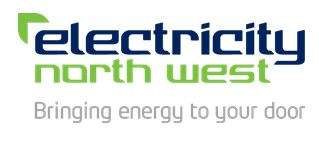 This Schedule of Work is dated 			 and made between:Electricity North West Limited (a company registered in England and Wales with number 2366949) whose registered office is at Borron Street, Portwood, Stockport, Cheshire, SK1 2JD (“Electricity North West); andICP (a  company  registered  in country  with  company  number  number ) whose registered office is at address  (the “ICP"); andCUSTOMER (a  company  registered  in   country    with  company  number  number  ) whose registered office is at  address   (the “Customer")BackgroundThe Customer has appointed the ICP to carry out and complete Contestable Works. Electricity North  West  Limited and  the  ICP  have  entered  into  a  master agreement dated   DD/MM/YYYY  (the "Master Agreement").In consideration of the ICP and the Customer complying with its obligations under the Master  Agreement  Electricity  North  West  Limited has  agreed  to  Adopt  the  Contestable Assets that form part of the Contestable Works.Applicable TermsUnless otherwise defined in this Schedule of Work, terms used in this Schedule of Work shall have the meaning given to them in the Master Agreement.The terms of the Master Agreement are incorporated into and form part of this Schedule of Work, as varied and amended by the other provisions of this Schedule of Work.Joint and Several LiabilityIn this Agreement, any obligation of the ICP shall be deemed to include the Customer having the same obligation and any warranty, representation or undertaking of the ICP shall be deemed to include the Customer giving the same warranty, representation or undertaking.  In addition, the ICP and the Customer (“Co-obligors”) shall be jointly and severally liable for their obligations under this Agreement.  Electricity North West Limited may take action against, or release or compromise the liability of, a Co-obligor, without affecting the liability of the other Co-obligor.Additional TermsAny additional site-specific terms agreed All additional or amendments to terms of the Agreement must be referred to Legal.SIGNED BYSignature……………………………………………………………………………….Print Name……………………………………………………………………….........Designation…………………………………………………………………………….For and on behalf of Electricity North West LimitedSIGNED BY Signature………………………………………………………………………….……Print Name………………………………………………………………………..........Designation…………………………………………………………………………….For and on behalf of ICPSIGNED BY Signature……………………………………………………………………….………Print Name………………………………………………………………………….….Designation…………………………………………………………………………….For and on behalf of CUSTOMERAnnex A – SpecificationStandards, procedures, policies and specifications* applicable at the time of this Agreement and as varied from time to time while this Agreement subsists and as notified to the parties by Electricity North West Limited.*The G81 pages of the Electricity North West Limited website.Annex B – Design and DrawingsApproved Design reference : REFERENCE  Approved Drawing : APPROVED DRAWING REFERENCE - Attach as Picture or Embedded PDFAnnex C – ProgrammePlease specify proposed or indicative programme of work delivery dates  The above is an early representation of the proposed Programme only. The specific delivery dates will be provided via submission of live jointing or energization requests.Annex D – Adoption PlanAdoption Plan reference : REFERENCE Adoption Plan : Attach a copy of the adoption plan highlighting the areas of land ownership and cable route as a Picture or embedded PDFAnnex E – Electricity North West Ltd WorksThe below are examples only. Please delete or amend as appropriate No ‘Electricity North West Ltd Non-Contestable Works’ charges have been includedContestable Works – Please specifyReinforcement of existing NetworkDisconnection - Works associated with the disconnection and recovery of the existing service equipmentDiversion - Jointing associated with the relocation and / or diversion of existing NetworkSubstation auxiliary Items - including labels and nameplatesHV/LV Operational Works necessary in the commissioning of this connectionAnnex F – ICP WorksAs per the approved drawingAnnex G – CostsLand Rights Land Rights  do / do not  apply Land Owners Land (Development Land): The Electricity Connection Works  are / are not  to be installed wholly or in part in any Land Owners Land.Third Party Land: The Electricity Connection Works  are / are not  to be installed wholly or in part in any Third-Party Land.Costs associated with Substation acquisition£  0.00 	plus VAT (£  0.00 )Costs associated with Cable easements£  0.00 	plus VAT (£  0.00 )Electricity North West WorksElectricity North West Works  do / do not   apply Electricity North West Works Payments Non-Contestable Reinforcement costs£  0.00 	plus VAT (£  0.00 )Non-Contestable Diversion costs (See details in Annex E)£  0.00 	plus VAT (£  0.00 )Non-Contestable ChargesElectricity North West Non-Contestable Works£  0.00 	plus VAT (£  0.00 )Point of Connection Assessment Charge£  0.00 	plus VAT (£  0.00 )Design Approval£  0.00 	plus VAT (£  0.00 )Inspection Charges£  0.00 	plus VAT (£  0.00 )HV Operational Work£  0.00 	plus VAT (£  0.00 )Sum of Non-Contestable Charges, Land Rights and Electricity North West works payments (To be paid by the ICP to Electricity North West Limited)£  0.00 	plus VAT (£  0.00 )Contestable ChargesContestable Works completed by Electricity North West£  0.00 	plus VAT (£  0.00 )Sum of Contestable Charges (To be paid by the ICP to Electricity North West Limited)£  0.00 	plus VAT (£  0.00 )Asset ValueValue of Asset in excess of minimum scheme.£  0.00 Operation & Maintenance (To be paid by the ICP to Electricity North West Limited)(at 27% of Asset Value in excess of minimum scheme)£  0.00 	plus VAT (£  0.00 )Liability & IndemnitiesPublic liability insurance limit of indemnity£ 5,000,000Annex H – ConsentsLegal consents will be provided prior to energisation.Annex I – Commissioning RequirementsCommissioning records will be provided prior to energisation.Annex J – Completion CertificateApplicable for LV connections onlyCompletion Certificate will be provided within 5 working days of energisation.Annex K – As-Laid DrawingsAs-Laid drawings will be provided within 5 working days of energisation.